	Základní škola a Praktická škola, Opava, Slezského odboje 5,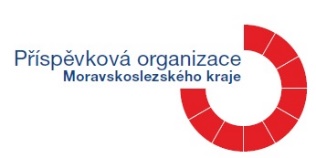 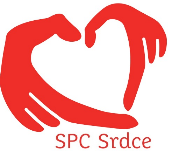 příspěvková organizaceSpeciálně pedagogické centrum Srdce	746 01 Opava, tel.: 553 626 092, 733 611 510, ID DS hjai8cx,                                                         e-mail: spcsrdce@zspsopava.czInformovaný souhlas se závěry vyšetření z poskytnuté poradenské služby ve školském poradenském zařízení (Zpráva a návrh doporučení)Prohlašuji, že jsem byl/a srozumitelně a jednoznačně informován/a v rámci závěrečné konzultace k vyšetření v ŠPZ  o závěrech vyšetření a případně doporučovaných podpůrných opatřeních zejména:byl se mnou ústně projednán navrhovaný obsah zprávy,byl se mnou ústně projednán navrhovaný obsah doporučení pro vzdělávání dítěte, žáka, studenta se speciálními vzdělávacími potřebami,porozuměl/a jsem jejich obsahu i povaze,byly se mnou projednány možné alternativy návrhů, které jsou nezbytné pro úpravy průběhu vzdělávání, včetně všech navrhovaných opatření a předvídatelných důsledcích, které mohou vyplynout z poskytování poradenské služby,Souhlasím / nesouhlasím s uvedením diagnózy do závěru v Doporučení ŠPZ.Písemnou zprávu z vyšetření a doporučení obsahující návrhy úprav ve vzdělávání si:osobně vyzvednu na pracovišti SPC/školy dneze závažných důvodů se nemohu dostavit k převzetí zprávy, žádám, aby písemná zpráva z vyšetření a doporučení obsahující návrhy úprav ve vzdělávání byly zaslány na adresu mého (uvedeného) bydliště.Po seznámení se s obsahem Zprávy a Doporučení požádám PPP nebo SPC osobně nebo telefonicky, emailem, o osobní konzultaci ke zprávě a doporučení, a to nejpozději do 5 pracovních dnů, ode dne jejich doručení.Pokud do této lhůty o osobní konzultaci nepožádám, potvrzuji tím skutečnost, že akceptuji znění   a) Zprávy b) Doporučení bez dalších připomínek, a že jsem jejich obsahu plně porozuměl/a i bez další osobní konzultace.Dále souhlasím / nesouhlasím, že vzdělávání výše uvedeného dítěte bude po dobu platnosti  Doporučení ŠPZ pro vzdělávání se speciálními vzdělávacími potřebami ve škole nebo školském zařízení konzultováno se školou či školským zařízením formou telefonických či osobních konzultací s vedením nebo vyučujícími školy. Podpůrná opatření a IVP budou každoročně vyhodnocena. Prohlášení zákonného zástupceProhlašuji, že ve věci informovaného souhlasu se závěry vyšetření z poskytnuté poradenské služby ve školském poradenském zařízení (zpráva a návrh doporučení) jednám ve shodě s druhým zákonným zástupcem. Jsem si vědom/a povinnosti SPC oznámit, v případě potřeby, doložit soudem stanovené změny v úpravě rodičovských práv. Jméno a příjmení:Datum narození:Závěry poskytnuté poradenské služby (stručně popište):v           hodinPoučení provedl/a, podpis:Podpis zákonného zástupce/ zletilého žáka nebo studenta:V Opavě dne